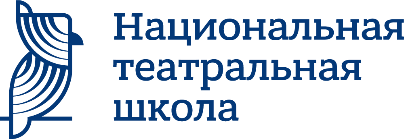 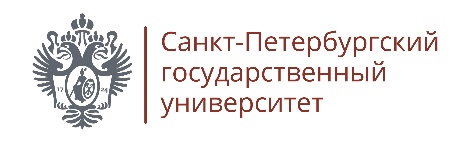 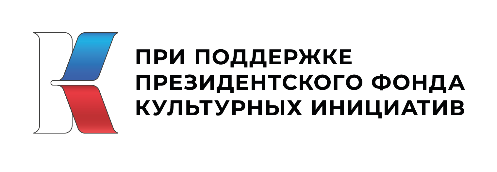 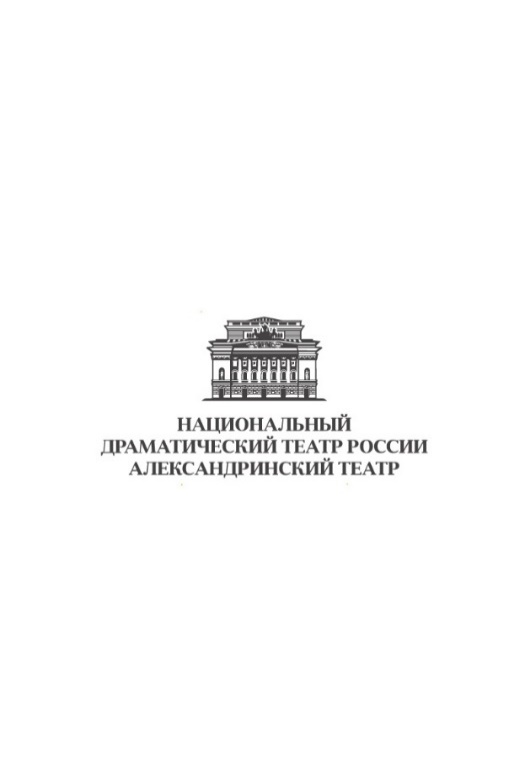 Международная резиденция проекта «Национальная театральная школа» стартовала в Ереване 24 марта в Национальном академическом театре имени Габриэла Сундукяна стартует международный интенсив проекта «Национальная театральная школа». Более 30 молодых менеджеров культуры и искусства из Еревана принимают участие в трехдневной образовательной программе «Основы менеджмента в современном национальном театре» от Национального драматического театра России (Александринского театра), Санкт-Петербургского государственного университета и Российского государственного института сценических искусств. «Мы высоко ценим творческое партнерство Национального драматического театра России и Национального академического театра имени Габриэла Сундукяна, выступившего соорганизатором Национальной театральной школы в Армении. Программа нашего сотрудничества стартует в эти дни в Ереване и продолжится уже осенью. В сентябре Театр имени Сундукяна станет участником XIV Международного фестиваля «Александринский» в Санкт-Петербурге. В ноябре в Ереване пройдут Дни Александринского театра, в ходе которых на главной театральной площадке Армении будут показаны спектакли Александринского театра по произведениям классиков русской литературы – «Женитьба» по Гоголю художественного руководителя Александринки Валерия Фокина и «Дети Солнца» по Горькому главного режиссера нашего театра Николая Рощина. Мы проведем мастер-классы для режиссеров и актеров в рамках творческой программы Национальной театральной школы», – отметил директор Александринского театра, лидер просветительского проекта «Национальная театральная школа» Сергей Емельянов. Директор Национального академического театра имени Габриэля Сундукяна Вардан Мкртчян отметил: «Особое внимание мы уделяем реализации образовательных программ, считая, что воспитание нового поколения – залог будущего успеха. С этой точки зрения мы очень ценим тот факт, что специалисты сферы культуры и искусства Армении также имеют возможность участвовать в проекте «Национальная театральная школа». В то же время данная программа знаменует собой начало многопланового сотрудничества между Национальным драматическим театром России и Национальным академическим театром имени Сундукяна. В сентябре Национальный академический театр имени Сундукяна представит петербургскому зрителю спектакль в постановке художественного руководителя театра, народного артиста РА Армена Элбакяна «Пролетая над гнездом кукушки» (Кен Кизи). В ноябре в Армении пройдут Дни Александринского театра в рамках нашей новой инициативы – Ереванского международного театрального фестиваля».В ходе обучения в Национальной театральной школе молодые деятели культуры и искусства Армении примут участие в командообразующих тренингах, прослушают лекции ведущих преподавателей Санкт-Петербургского государственного университета и Российского государственного института сценических искусств, разработают творческие проекты, защита которых пройдет перед экспертным советом. Слушателей ждут открытые диалоги с директором Александринского театра Сергеем Емельяновым, заслуженным деятелем искусств России, профессором Александром Чепуровым, проректором Санкт-Петербургского государственного университета Анастасией Ярмош. Проект «Национальная театральная школа» реализуется при поддержке Президентского фонда культурных инициатив. В апреле 2023 года стартует уже второй сезон Школы, который охватит более 25 регионов Российской Федерации и будет направлен на обучение как менеджеров культуры и искусства, так и творческих и технических специалистов многонациональной российской сцены. --------------«Национальная театральная школа» — инициатива Национального драматического театра России (Александринского театра) и Ассоциации национальных театров России.Титульный партнер проекта – Санкт-Петербургский государственный университет. Партнер проекта: Российский государственный институт сценических искусств. Проект реализуется при поддержке российского Президентского фонда культурных инициатив. Организатор — Благотворительный фонд «Александринский».НТШ в Армении проводится при поддержке Министерства образования, науки, культуры и спорта Армении, в содружестве с Национальным академическим театром им. Г. Сундукяна.  